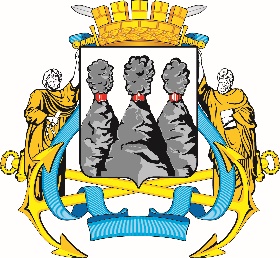 Ленинская ул., д. 14, Петропавловск-Камчатский, 683000Тел. (4152)30-25-80 (2450), факс (4152)42-52-29, e-mail: duma@pkgo.ru, duma.pkgo.ru ПРОТОКОЛ совместного заседания Комитета Городской Думы Петропавловск-Камчатского городского округа по бюджету, финансам и экономике, Комитета Городской Думы по местному самоуправлению и социальной политике, Комитета Городской Думы Петропавловск-Камчатского городского округа по городскому и жилищно-коммунальному хозяйству, Комитета Городской Думы Петропавловск-Камчатского городского округа по собственности, земельным отношениям, предпринимательству и инвестициям от 28.01.2019                                                                                       г. Петропавловск-Камчатский,ул. Ленинская, д. 14, зал заседаний № 429Время начала: 1600 часовВремя окончания: 1720 часовПредседательствующий:Присутствовали:Отсутствовали:Приглашенные:ПОВЕСТКА ДНЯ:	1. Об оказании содействия в организации первичных отделений Народной дружины по охране общественного порядка из числа Общественных советов депутатов Городской Думы                     в пределах границ избирательных округовДокл.: Солошенко Дмитрий Анатольевич2. (1) Об обращении Главы города – курорта Кисловодска о заключении соглашения                      о сотрудничестве с администрацией Петропавловск-Камчатского городского округаДокл.: Брызгин Константин Викторович3. (2) О принятии решения о внесении изменений в Решение Городской Думы Петропавловск-Камчатского городского округа от 06.03.2013 № 49-нд «О порядке осуществления дорожной деятельности в отношении автомобильных дорог местного значения в границах Петропавловск-Камчатского городского округа»Докл.: Савченков Денис Александрович4. (3) О принятии решения о внесении изменений в Решение Городской Думы Петропавловск-Камчатского городского округа от 13.07.2018 № 82-нд «О Регламенте Городской Думы Петропавловск-Камчатского городского округа»Докл.: Воровский Андрей Викторович5. (4) О принятии решения о внесении изменений в Решение Городской Думы Петропавловск-Камчатского городского округа от 01.07.2014 № 238-нд «О принятии решения о порядке проведения антикоррупционной экспертизы нормативных правовых актов Городской Думы Петропавловск-Камчатского городского округа и их проектов»Докл.: Монахова Галина Васильевна6. (5) О принятии решения о внесении изменений в Решение Городской Думы Петропавловск-Камчатского городского округа от 27.12.2013 № 165-нд «О Схеме размещения на территории Петропавловск-Камчатского городского округа рекламных конструкций на земельных участках независимо от форм собственности, а также на зданиях или ином недвижимом имуществе, находящихся в собственности Камчатского края или муниципальной собственности Петропавловск-Камчатского городского округа»Докл.: Пась Ольга Петровна7. (6) О принятии решения о внесении изменения в Решение Городской Думы Петропавловск-Камчатского городского округа от 02.03.2016 № 397-нд «О Контрольно-счетной палате Петропавловск-Камчатского городского округа»Докл.: Монахова Галина Васильевна8. (7) О внесении изменения в решение Городской Думы Петропавловск-Камчатского городского округа от 04.10.2017 № 19-р «О делегировании депутатов Городской Думы Петропавловск-Камчатского городского округа в составы комитетов, комиссий, советов и рабочих групп Петропавловск-Камчатского городского округа»Докл.: Воровский Андрей Викторович9. (8) О делегировании депутатов Городской Думы Петропавловск-Камчатского городского округа в состав рабочей группы администрации Петропавловск-Камчатского городского округа по внесению изменений в муниципальные нормативные правовые акты, регулирующие правоотношения в сфере предоставления мер социальной поддержкиДокл.: Воровский Андрей Викторович10. (9) О награждении Почетными грамотами Городской Думы Петропавловск-Камчатского городского округа работников муниципального автономного дошкольного образовательного учреждения «Детский сад № 50»Докл.: Воровский Андрей Викторович	11. (10.2) О награждении Почетной грамотой Городской Думы Петропавловск-Камчатского городского округа Шохиной Аллы ВладимировныДокл.: Воровский Андрей Викторович12. О внесении изменений в перечень наказов избирателей Петропавловск-Камчатского городского округа на 2019 год, поступивших депутатам Городской Думы Петропавловск-Камчатского городского округа, утвержденный решением Городской Думы Петропавловск-Камчатского городского округа от 27.06.2018 № 198-р Докл.: Воровский Андрей Викторович13. (10.1) О представлении прокурора от 07.11.2018  № 7/17-86-03-2018 об устранении нарушений федерального законодательства Докл.: Монахова Галина Васильевна14. (10.5) О протесте прокурора от 24.01.2019 № 7/17-07-04-2019 на Решение Городской Думы Петропавловск-Камчатского городского округа от 01.07.2014 № 235-нд «О порядке осуществления контроля за соответствием расходов муниципального служащего, его супруги (супруга) и несовершеннолетних детей»Докл.: Монахова Галина Васильевна15. (10.3) О внесении изменений в решение Городской Думы Петропавловск-Камчатского городского округа от 31.10.2018 № 291-р «Об утверждении Прогнозного плана приватизации муниципального имущества Петропавловск-Камчатского городского округа на 2019 год и плановый период 2020-2021 годов»Докл.: Позднякова Евгения Сергеевна16. Информация об итогах конкурса «Город мечты моей» Докл.: Монахова Галина Васильевна	17. Разное:	О представлении прокурора от 17.01.2019 № 7/17-86-03-2019 об устранении нарушений федерального законодательства (внесен с голоса)Голосовали: «за»-22, «против»-0, «воздержалось»-0.ГОРОДСКАЯ ДУМАПЕТРОПАВЛОВСК-КАМЧАТСКОГОГОРОДСКОГО ОКРУГАКОМИТЕТ ПО БЮДЖЕТУ, ФИНАНСАМ И ЭКОНОМИКЕМонахова Г.В.-председатель Городской Думы Петропавловск-Камчатского городского округа, председатель Комитета Городской Думы Петропавловск-Камчатского городского округа по бюджету, финансам и экономикеБерезенко А.В.-депутат Городской Думы Петропавловск-Камчатского городского округа по единому муниципальному избирательному округу;Богданова Е.В.-депутат Городской Думы Петропавловск-Камчатского городского округа по единому муниципальному избирательному округу;Борисенко А.А.-депутат Городской Думы Петропавловск-Камчатского городского округа по избирательному округу № 3;Воровский А.В.-заместитель председателя Городской Думы Петропавловск-Камчатского городского округа - председатель Комитета по местному самоуправлению и социальной политике;Воронов Д.М.-депутат Городской Думы Петропавловск-Камчатского городского округа по избирательному округу № 6;Гусейнов Р.В.-депутат Городской Думы Петропавловск-Камчатского городского округа по единому муниципальному избирательному округу;Зикратов А.А.-депутат Городской Думы Петропавловск-Камчатского городского округа по избирательному округу № 1;Кадачигова Д.С.-депутат Городской Думы Петропавловск-Камчатского городского округа по единому муниципальному избирательному округу;Кнерик В.А.-депутат Городской Думы Петропавловск-Камчатского городского округа по избирательному округу № 8 - председатель Комитета Городской Думы Петропавловск-Камчатского городского округа по собственности, земельным отношениям, предпринимательству и инвестициям ;Колядка В.В.-депутат Городской Думы Петропавловск-Камчатского городского округа по единому муниципальному избирательному округу;Лиманов С.А.-депутат Городской Думы Петропавловск-Камчатского городского округа по единому муниципальному избирательному округу;Лосев К.Е.-депутат Городской Думы Петропавловск-Камчатского городского округа по единому муниципальному избирательному округу;Наумов А.Б.-депутат Городской Думы Петропавловск-Камчатского городского округа по единому муниципальному избирательному округу;Оськин С.В.-депутат Городской Думы Петропавловск-Камчатского городского округа по избирательному округу № 7;Прудкий Д.А.-заместитель председателя Городской Думы Петропавловск-Камчатского городского округа - председатель Комитета по городскому и жилищно-коммунальному хозяйству;Рыкова И.В.-депутат Городской Думы Петропавловск-Камчатского городского округа по единому муниципальному избирательному округу;Рясная В.И.-депутат Городской Думы Петропавловск-Камчатского городского округа по избирательному округу № 1;Сайдачаков П.В.-депутат Городской Думы Петропавловск-Камчатского городского округа по избирательному округу № 2;Смирнов С.И.-депутат Городской Думы Петропавловск-Камчатского городского округа по единому муниципальному избирательному округу;Толмачев И.Ю.-депутат Городской Думы Петропавловск-Камчатского городского округа по избирательному округу № 2;Шунькин Д.В.-депутат Городской Думы Петропавловск-Камчатского городского округа по единому муниципальному избирательному округу.Ванюшкин С.А.-депутат Городской Думы Петропавловск-Камчатского городского округа по единому муниципальному избирательному округу;Зубенко Е.В.-депутат Городской Думы Петропавловск-Камчатского городского округа по избирательному округу № 6;Кондратенко Г.В.-депутат Городской Думы Петропавловск-Камчатского городского округа по единому муниципальному избирательному округу;Кронов А.А.-депутат Городской Думы Петропавловск-Камчатского городского округа по избирательному округу № 3;Мелехина Т.В.-депутат Городской Думы Петропавловск-Камчатского городского округа по избирательному округу № 5;Панов А.Г.-депутат Городской Думы Петропавловск-Камчатского городского округа по избирательному округу № 4;Сароян С.А.-депутат Городской Думы Петропавловск-Камчатского городского округа по избирательному округу № 7;Терехов А.М.-депутат Городской Думы Петропавловск-Камчатского городского округа по избирательному округу № 8;Цыганков Ю.А.-депутат Городской Думы Петропавловск-Камчатского городского округа по избирательному округу № 5.Лыскович В.В.-председатель Контрольно-счетной палаты Петропавловск–Камчатского городского округа; Брызгин К.В.-заместитель Главы администрации Петропавловск–Камчатского городского округа – руководитель Управления делами администрации Петропавловск-Камчатского городского округа;Тур Е.А.-заместитель руководителя Управления делами администрации Петропавловск-Камчатского городского округа;Позднякова Е.С.-заместитель Главы администрации Петропавловск-Камчатского городского округа – руководитель Управления экономического развития и имущественных отношений администрации Петропавловск-Камчатского городского округа;Савченков Д.А.-руководитель Управления дорожного хозяйства, транспорта и благоустройства администрации Петропавловск-Камчатского городского округа;Пась О.П.-и.о. руководителя Управления архитектуры, градостроительства и земельных отношений администрации Петропавловск-Камчатского городского округа;Ковальчук Е.В.-начальник организационно-правового отдела Управления дорожного хозяйства, транспорта и благоустройства администрации Петропавловск-Камчатского городского округа;Гаспарян А.А.-заместитель начальника правового отдела Управления делами администрации Петропавловск-Камчатского городского округа;Солошенко Д.А. -и.о. командира МОО «Народная дружина Петропавловск-Камчатского городского округа».Присутствовали работники аппарата Городской Думы Петропавловск-Камчатского городского округа:Присутствовали работники аппарата Городской Думы Петропавловск-Камчатского городского округа:Присутствовали работники аппарата Городской Думы Петропавловск-Камчатского городского округа:Головань А.А.-руководитель аппарата Городской Думы Петропавловск-Камчатского городского округа;Глуховский Д.В.-заместитель руководителя аппарата Городской Думы - начальник управления информационного и общего обеспечения работы аппарата Городской Думы Петропавловск-Камчатского городского округа;Грузинская О.В. -консультант отдела по обеспечению деятельности органов и депутатских объединений Городской Думы управления информационного и общего обеспечения работы аппарата Городской Думы Петропавловск-Камчатского городского округа;Ерофеева Т.Е.-и.о. начальника юридического отдела управления по организационно-правовому обеспечению работы аппарата Городской Думы Петропавловск-Камчатского городского округа;Ерш А.Ю.-советник юридического отдела управления по организационно-правовому обеспечению работы аппарата Городской Думы Петропавловск-Камчатского городского округа;Иванков Т.П.-начальник отдела по обеспечению деятельности органов и депутатских объединений Городской Думы управления информационного и общего обеспечения работы аппарата Городской Думы Петропавловск-Камчатского городского округа;Катрук Т.О. -заместитель руководителя аппарата Городской Думы Петропавловск-Камчатского городского округа - начальник управления по организационно-правовому обеспечению работы аппарата Городской Думы Петропавловск-Камчатского городского округа;Сотникова Г.А.-советник отдела по обеспечению деятельности органов и депутатских объединений Городской Думы управления информационного и общего обеспечения работы аппарата Городской Думы Петропавловск-Камчатского городского округа;Якшина И.В.-начальник информационного отдела управления информационного и общего обеспечения работы аппарата Городской Думы Петропавловск-Камчатского городского округа.1. СЛУШАЛИ:Об оказании содействия в организации первичных отделений Народной дружины по охране общественного порядка из числа Общественных советов депутатов Городской Думы в пределах границ избирательных округовВЫСТУПИЛИ:Монахова Г.В., Солошенко Д.А., Прудкий Д.А., ТолмачевРЕШИЛИ:Рекомендовать депутатам Городской Думы оказать содействие МОО «Народная дружина Петропавловск-Камчатского городского округа» в организации первичных отделений Народной дружины по охране общественного порядка из числа Общественных советов депутатов Городской Думы в пределах границ избирательных округов       (Решение принимается открытым голосованием: «за»-22, единогласно)2. СЛУШАЛИ:Об обращении Главы города – курорта Кисловодска о заключении соглашения                      о сотрудничестве с администрацией Петропавловск-Камчатского городского округаВЫСТУПИЛИ:Монахова Г.В., Брызгин К.В.РЕШИЛИ:Одобрить проект правового акта и рекомендовать Городской Думе принять правовой акт с учетом заключения юридического отдела аппарата Городской Думы        (Решение принимается открытым голосованием: «за»-22, единогласно)3. СЛУШАЛИ:О принятии решения о внесении изменений в Решение Городской Думы Петропавловск-Камчатского городского округа от 06.03.2013 № 49-нд «О порядке осуществления дорожной деятельности в отношении автомобильных дорог местного значения в границах Петропавловск-Камчатского городского округа»ВЫСТУПИЛИ:Монахова Г.В., Савченков Д.А.РЕШИЛИ:Одобрить проект правового акта и рекомендовать Городской Думе принять правовой акт в целом       (Решение принимается открытым голосованием: «за»-22, единогласно)4. СЛУШАЛИ:О принятии решения о внесении изменений в Решение Городской Думы Петропавловск-Камчатского городского округа от 13.07.2018 № 82-нд                              «О Регламенте Городской Думы Петропавловск-Камчатского городского округа»ВЫСТУПИЛИ:Монахова Г.В., Воровский А.В.РЕШИЛИ:Одобрить проект правового акта и рекомендовать Городской Думе принять правовой акт с учетом заключения юридического отдела аппарата Городской Думы        (Решение принимается открытым голосованием: «за»-22, единогласно)5. СЛУШАЛИ:О принятии решения о внесении изменений в Решение Городской Думы Петропавловск-Камчатского городского округа от 01.07.2014 № 238-нд                         «О принятии решения о порядке проведения антикоррупционной экспертизы нормативных правовых актов Городской Думы Петропавловск-Камчатского городского округа и их проектов»ВЫСТУПИЛИ:Монахова Г.В., Воровский А.В.РЕШИЛИ:Одобрить проект правового акта и рекомендовать Городской Думе принять правовой акт в целом       (Решение принимается открытым голосованием: «за»-22, единогласно)6. СЛУШАЛИ:О принятии решения о внесении изменений в Решение Городской Думы Петропавловск-Камчатского городского округа от 27.12.2013 № 165-нд «О Схеме размещения на территории Петропавловск-Камчатского городского округа рекламных конструкций на земельных участках независимо от форм собственности, а также на зданиях или ином недвижимом имуществе, находящихся в собственности Камчатского края или муниципальной собственности Петропавловск-Камчатского городского округа»ВЫСТУПИЛИ:Монахова Г.В., Пась О.П., Лиманов С.А., Березенко А.В.РЕШИЛИ:Одобрить проект правового акта и рекомендовать Городской Думе принять правовой акт с учетом заключения юридического отдела аппарата Городской Думы        (Решение принимается открытым голосованием: «за»-22, единогласно)7. СЛУШАЛИ:О принятии решения о внесении изменения в Решение Городской Думы Петропавловск-Камчатского городского округа от 02.03.2016 № 397-нд                     «О Контрольно-счетной палате Петропавловск-Камчатского городского округа»ВЫСТУПИЛИ:Монахова Г.В.РЕШИЛИ:Одобрить проект правового акта и рекомендовать Городской Думе принять правовой акт в целом       (Решение принимается открытым голосованием: «за»-22, единогласно)8. СЛУШАЛИ:О внесении изменения в решение Городской Думы Петропавловск-Камчатского городского округа от 04.10.2017 № 19-р «О делегировании депутатов Городской Думы Петропавловск-Камчатского городского округа в составы комитетов, комиссий, советов и рабочих групп Петропавловск-Камчатского городского округа»ВЫСТУПИЛИ:Монахова Г.В., Воровский А.В.РЕШИЛИ:Одобрить проект правового акта и рекомендовать Городской Думе принять правовой акт в целом       (Решение принимается открытым голосованием: «за»-22, единогласно)9. СЛУШАЛИ:О делегировании депутатов Городской Думы Петропавловск-Камчатского городского округа в состав рабочей группы администрации Петропавловск-Камчатского городского округа по внесению изменений в муниципальные нормативные правовые акты, регулирующие правоотношения в сфере предоставления мер социальной поддержкиВЫСТУПИЛИ:Монахова Г.В., Воровский А.В.РЕШИЛИ:1. Рекомендовать Городской Думе включить в состав рабочей группы   по внесению изменений в муниципальные нормативные правовые акты, регулирующие правоотношения в сфере предоставления мер социальной поддержки, следующих депутатов Городской Думы Петропавловск-Камчатского городского округа:- Рыкову Ирину Васильевну;- Кадачигову Дарью Сергеевну;- Смирнова Сергея Ивановича2. Одобрить проект правового акта и рекомендовать Городской Думе принять правовой акт с учетом предложенных кандидатур        (Решение принимается открытым голосованием: «за»-22, единогласно)10. СЛУШАЛИ:О награждении Почетными грамотами Городской Думы Петропавловск-Камчатского городского округа работников муниципального автономного дошкольного образовательного учреждения «Детский сад № 50»ВЫСТУПИЛИ:Монахова Г.В., Воровский А.В.РЕШИЛИ:Одобрить проект правового акта и рекомендовать Городской Думе принять правовой акт в целом       (Решение принимается открытым голосованием: «за»-22, единогласно)11. СЛУШАЛИ:О награждении Почетной грамотой Городской Думы Петропавловск-Камчатского городского округа Шохиной Аллы ВладимировныВЫСТУПИЛИ:Монахова Г.В., Воровский А.В.РЕШИЛИ:Одобрить проект правового акта и рекомендовать Городской Думе принять правовой акт в целом       (Решение принимается открытым голосованием: «за»-22, единогласно)12. СЛУШАЛИ:О внесении изменений в перечень наказов избирателей Петропавловск-Камчатского городского округа на 2019 год, поступивших депутатам Городской Думы Петропавловск-Камчатского городского округа, утвержденный решением Городской Думы Петропавловск-Камчатского городского округа от 27.06.2018 № 198-р ВЫСТУПИЛИ:Монахова Г.В., Воровский А.В.РЕШИЛИ:Одобрить проект правового акта и рекомендовать Городской Думе принять правовой акт в целом       (Решение принимается открытым голосованием: «за»-22, единогласно)13. СЛУШАЛИ:О представлении прокурора от 07.11.2018  № 7/17-86-03-2018 об устранении нарушений федерального законодательства ВЫСТУПИЛИ:Монахова Г.В.РЕШИЛИ:Одобрить проект правового акта и рекомендовать Городской Думе принять правовой акт в целом       (Решение принимается открытым голосованием: «за»-22, единогласно)14. СЛУШАЛИ:О протесте прокурора от 24.01.2019 № 7/17-07-04-2019 на Решение Городской Думы Петропавловск-Камчатского городского округа от 01.07.2014 № 235-нд «О порядке осуществления контроля за соответствием расходов муниципального служащего, его супруги (супруга) и несовершеннолетних детей»ВЫСТУПИЛИ:Монахова Г.В., Брызгин К.В.РЕШИЛИ:Одобрить проект правового акта и рекомендовать Городской Думе принять правовой акт с учетом заключения юридического отдела аппарата Городской Думы и мнения правового отдела Управления делами администрации Петропавловск-Камчатского городского округа       (Решение принимается открытым голосованием: «за»-22, единогласно)15. СЛУШАЛИ:О внесении изменений в решение Городской Думы Петропавловск-Камчатского городского округа от 31.10.2018 № 291-р «Об утверждении Прогнозного плана приватизации муниципального имущества Петропавловск-Камчатского городского округа на 2019 год и плановый период 2020-2021 годов»ВЫСТУПИЛИ:Монахова Г.В., Позднякова Е.С.РЕШИЛИ:Одобрить проект правового акта и рекомендовать Городской Думе принять правовой акт с учетом заключения юридического отдела аппарата Городской Думы и с учетом заключения Контрольно-счетной палаты Петропавловск-Камчатского городского округа       (Решение принимается открытым голосованием: «за»-22, единогласно)16. СЛУШАЛИ:Информация об итогах конкурса «Город мечты моей» ВЫСТУПИЛИ:Монахова Г.В.РЕШИЛИ:Аппарату Городской Думы Петропавловск-Камчатского городского округа направить в администрацию Петропавловск-Камчатского городского округа информацию по итогам конкурса «Город мечты моей» для рассмотрения возможности реализации отдельных предложений на территории Петропавловск-Камчатского городского округа       (Решение принимается открытым голосованием: «за»-22, единогласно)17. СЛУШАЛИ:О представлении прокурора от 17.01.2019 № 7/17-86-03-2019 об устранении нарушений федерального законодательстваВЫСТУПИЛИ:Монахова Г.В., Ерофеева Т.Е., Смирнов С.И., Прудкий Д.А., Колядка В.В., Березенко А.А., Борисенко А.А.РЕШИЛИ:Одобрить проект правового акта и рекомендовать Городской Думе принять правовой акт в целом       (Решение принимается открытым голосованием: «за»-22, единогласно)Председатель Городской Думы Петропавловск-Камчатского городского округа, председатель Комитета  Городской Думы Петропавловск-Камчатского городского округа по бюджету, финансам и экономике                                                       Г.В. МонаховаПротокол вела:Консультант отдела по обеспечению деятельности органов и депутатских объединений Городской Думы управления информационного и общего обеспечения работы аппарата Городской Думы Петропавловск-Камчатского городского округа                                                  О.В. Грузинская